GUIA DE APRENDIZAJE UNIDAD 1   N° DE GUÍA: ___9__   NOMBRE ESTUDIANTE: ____________________CURSO: ____ LETRA: ______ FECHA: __________________Estimados alumnos: Responda las siguientes preguntas correspondientes a la clase n°9 de inglés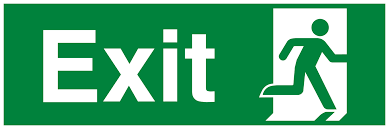 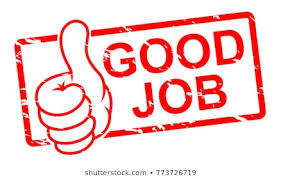                                                            TICKET DE SALIDA TRES OCCUPATIONS QUE APRENDÍ HOY EN INGLÉS:NOMBRE TRES PROFESSIONS :WHEN I GROW UP I WANT TO BE ….? 